推 薦 書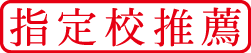 学校法人　ほっかいどう学院くしろせんもん学校長　殿学校名　　　　　　　　　　　　　　　　　学校長（学長）　　　　　　　　　　　　印下記の生徒（学生）を、貴校　　　　　　　　　科 入学志望者として適当と認め推薦いたします。記載日：令和　　　年　　　月　　　日　　記載責任者　　　　　　　　　　　印　ふりがな　令和　　　年　　　月卒業見込み　氏　名令和　　　年　　　月卒業見込み　学業に対する総合所見学業に対する総合所見学業に対する総合所見人物に対する総合所見人物に対する総合所見人物に対する総合所見在学中の活動状況在学中の活動状況在学中の活動状況特記事項特記事項特記事項